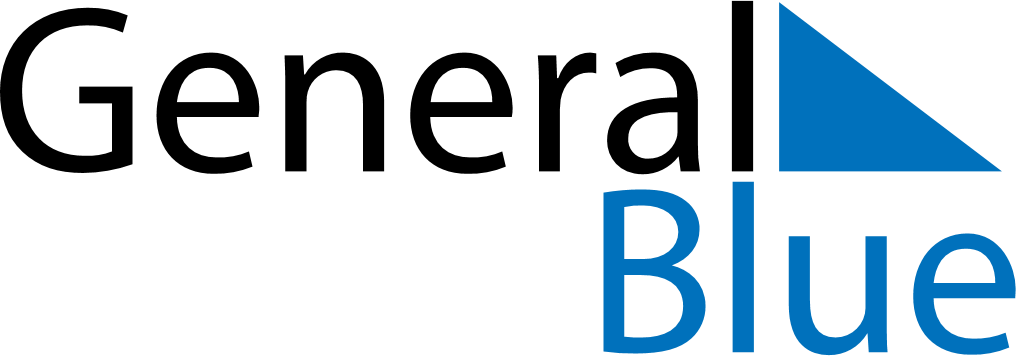 Daily Planner January 13, 2025 - January 19, 2025Daily Planner January 13, 2025 - January 19, 2025Daily Planner January 13, 2025 - January 19, 2025Daily Planner January 13, 2025 - January 19, 2025Daily Planner January 13, 2025 - January 19, 2025Daily Planner January 13, 2025 - January 19, 2025Daily Planner January 13, 2025 - January 19, 2025Daily Planner MondayJan 13TuesdayJan 14WednesdayJan 15ThursdayJan 16FridayJan 17 SaturdayJan 18 SundayJan 19MorningAfternoonEvening